提醒的話：1. 請同學詳細填寫，這樣老師較好做統整，學弟妹也較清楚你提供的意見，謝謝！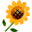 2. 甄選學校、科系請填全名；甄選方式與過程內容書寫不夠請續寫背面。         3. 可直接上輔導處網站https://sites.google.com/a/yphs.tw/yphsc/「甄選入學」區下載本表格，    以電子檔郵寄至yphs316@gmail.com信箱，感謝你！　　　　　              甄選學校甄選學校臺灣藝術大學臺灣藝術大學臺灣藝術大學臺灣藝術大學甄選學系甄選學系書畫藝術學系書畫藝術學系學生學測分數國英數社自總大學個人申請□科技校院申請入學□軍事校院大學個人申請□科技校院申請入學□軍事校院大學個人申請□科技校院申請入學□軍事校院□正取備取□未錄取□正取備取□未錄取學測分數111138538大學個人申請□科技校院申請入學□軍事校院大學個人申請□科技校院申請入學□軍事校院大學個人申請□科技校院申請入學□軍事校院□正取備取□未錄取□正取備取□未錄取甄選方式與過程面試佔(   30 　%)一、形式：（教授：學生）人數=（ 3 ：1　），方式：二、題目：1.自我介紹2.原作創作理念3.這三年對創作的心境轉換(作品風格變化大才會問)4.帶來的作品為什麼沒放在作品集裡?5.剛才(水墨實測)畫這張畫在想什麼?□備審資料佔(     %)   或  □術科實作佔(     %)  或  □筆試佔(     %)□其他佔(     %)請註明其他方式，如：小論文面試佔(   30 　%)一、形式：（教授：學生）人數=（ 3 ：1　），方式：二、題目：1.自我介紹2.原作創作理念3.這三年對創作的心境轉換(作品風格變化大才會問)4.帶來的作品為什麼沒放在作品集裡?5.剛才(水墨實測)畫這張畫在想什麼?□備審資料佔(     %)   或  □術科實作佔(     %)  或  □筆試佔(     %)□其他佔(     %)請註明其他方式，如：小論文面試佔(   30 　%)一、形式：（教授：學生）人數=（ 3 ：1　），方式：二、題目：1.自我介紹2.原作創作理念3.這三年對創作的心境轉換(作品風格變化大才會問)4.帶來的作品為什麼沒放在作品集裡?5.剛才(水墨實測)畫這張畫在想什麼?□備審資料佔(     %)   或  □術科實作佔(     %)  或  □筆試佔(     %)□其他佔(     %)請註明其他方式，如：小論文面試佔(   30 　%)一、形式：（教授：學生）人數=（ 3 ：1　），方式：二、題目：1.自我介紹2.原作創作理念3.這三年對創作的心境轉換(作品風格變化大才會問)4.帶來的作品為什麼沒放在作品集裡?5.剛才(水墨實測)畫這張畫在想什麼?□備審資料佔(     %)   或  □術科實作佔(     %)  或  □筆試佔(     %)□其他佔(     %)請註明其他方式，如：小論文面試佔(   30 　%)一、形式：（教授：學生）人數=（ 3 ：1　），方式：二、題目：1.自我介紹2.原作創作理念3.這三年對創作的心境轉換(作品風格變化大才會問)4.帶來的作品為什麼沒放在作品集裡?5.剛才(水墨實測)畫這張畫在想什麼?□備審資料佔(     %)   或  □術科實作佔(     %)  或  □筆試佔(     %)□其他佔(     %)請註明其他方式，如：小論文面試佔(   30 　%)一、形式：（教授：學生）人數=（ 3 ：1　），方式：二、題目：1.自我介紹2.原作創作理念3.這三年對創作的心境轉換(作品風格變化大才會問)4.帶來的作品為什麼沒放在作品集裡?5.剛才(水墨實測)畫這張畫在想什麼?□備審資料佔(     %)   或  □術科實作佔(     %)  或  □筆試佔(     %)□其他佔(     %)請註明其他方式，如：小論文面試佔(   30 　%)一、形式：（教授：學生）人數=（ 3 ：1　），方式：二、題目：1.自我介紹2.原作創作理念3.這三年對創作的心境轉換(作品風格變化大才會問)4.帶來的作品為什麼沒放在作品集裡?5.剛才(水墨實測)畫這張畫在想什麼?□備審資料佔(     %)   或  □術科實作佔(     %)  或  □筆試佔(     %)□其他佔(     %)請註明其他方式，如：小論文面試佔(   30 　%)一、形式：（教授：學生）人數=（ 3 ：1　），方式：二、題目：1.自我介紹2.原作創作理念3.這三年對創作的心境轉換(作品風格變化大才會問)4.帶來的作品為什麼沒放在作品集裡?5.剛才(水墨實測)畫這張畫在想什麼?□備審資料佔(     %)   或  □術科實作佔(     %)  或  □筆試佔(     %)□其他佔(     %)請註明其他方式，如：小論文面試佔(   30 　%)一、形式：（教授：學生）人數=（ 3 ：1　），方式：二、題目：1.自我介紹2.原作創作理念3.這三年對創作的心境轉換(作品風格變化大才會問)4.帶來的作品為什麼沒放在作品集裡?5.剛才(水墨實測)畫這張畫在想什麼?□備審資料佔(     %)   或  □術科實作佔(     %)  或  □筆試佔(     %)□其他佔(     %)請註明其他方式，如：小論文面試佔(   30 　%)一、形式：（教授：學生）人數=（ 3 ：1　），方式：二、題目：1.自我介紹2.原作創作理念3.這三年對創作的心境轉換(作品風格變化大才會問)4.帶來的作品為什麼沒放在作品集裡?5.剛才(水墨實測)畫這張畫在想什麼?□備審資料佔(     %)   或  □術科實作佔(     %)  或  □筆試佔(     %)□其他佔(     %)請註明其他方式，如：小論文面試佔(   30 　%)一、形式：（教授：學生）人數=（ 3 ：1　），方式：二、題目：1.自我介紹2.原作創作理念3.這三年對創作的心境轉換(作品風格變化大才會問)4.帶來的作品為什麼沒放在作品集裡?5.剛才(水墨實測)畫這張畫在想什麼?□備審資料佔(     %)   或  □術科實作佔(     %)  或  □筆試佔(     %)□其他佔(     %)請註明其他方式，如：小論文心得與建議◎備審資料製作建議：  作品集15張畫早點畫完(可多放自己的代表作，不一定要水墨)  5張原作帶大張的比較吃香◎整體準備方向與建議：   教授喜歡有想法的學生◎備審資料製作建議：  作品集15張畫早點畫完(可多放自己的代表作，不一定要水墨)  5張原作帶大張的比較吃香◎整體準備方向與建議：   教授喜歡有想法的學生◎備審資料製作建議：  作品集15張畫早點畫完(可多放自己的代表作，不一定要水墨)  5張原作帶大張的比較吃香◎整體準備方向與建議：   教授喜歡有想法的學生◎備審資料製作建議：  作品集15張畫早點畫完(可多放自己的代表作，不一定要水墨)  5張原作帶大張的比較吃香◎整體準備方向與建議：   教授喜歡有想法的學生◎備審資料製作建議：  作品集15張畫早點畫完(可多放自己的代表作，不一定要水墨)  5張原作帶大張的比較吃香◎整體準備方向與建議：   教授喜歡有想法的學生◎備審資料製作建議：  作品集15張畫早點畫完(可多放自己的代表作，不一定要水墨)  5張原作帶大張的比較吃香◎整體準備方向與建議：   教授喜歡有想法的學生◎備審資料製作建議：  作品集15張畫早點畫完(可多放自己的代表作，不一定要水墨)  5張原作帶大張的比較吃香◎整體準備方向與建議：   教授喜歡有想法的學生◎備審資料製作建議：  作品集15張畫早點畫完(可多放自己的代表作，不一定要水墨)  5張原作帶大張的比較吃香◎整體準備方向與建議：   教授喜歡有想法的學生◎備審資料製作建議：  作品集15張畫早點畫完(可多放自己的代表作，不一定要水墨)  5張原作帶大張的比較吃香◎整體準備方向與建議：   教授喜歡有想法的學生◎備審資料製作建議：  作品集15張畫早點畫完(可多放自己的代表作，不一定要水墨)  5張原作帶大張的比較吃香◎整體準備方向與建議：   教授喜歡有想法的學生◎備審資料製作建議：  作品集15張畫早點畫完(可多放自己的代表作，不一定要水墨)  5張原作帶大張的比較吃香◎整體準備方向與建議：   教授喜歡有想法的學生E-mail手機